Prénom : _____________________________           Date :LectureConsigne : Reconstitue le titre de l’album.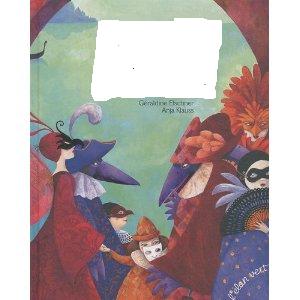 àVolVeniseàVolVeniseàVolVeniseàVolVeniseàVolVeniseàVolVenise